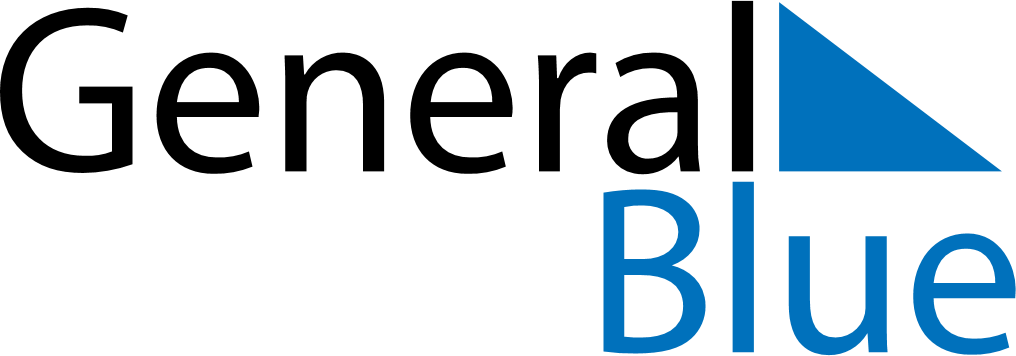 April 2018April 2018April 2018April 2018SloveniaSloveniaSloveniaSundayMondayTuesdayWednesdayThursdayFridayFridaySaturday12345667Easter SundayEaster Monday8910111213131415161718192020212223242526272728St. George’s DayDay of Uprising Against OccupationDay of Uprising Against Occupation2930